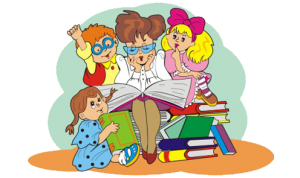 http://gcro.nios.ru/rayon/35 +7(383) 301-39-03,+7(383) 301-33-13Отдел образования администрации Ленинского районаРайонная методическая служба МКУ ДПО «ГЦРО» Ленинского районаРайонное методическое объединение воспитателей логопедических групп Ленинского районаТема: «Коррекционная работа в ходе режимных моментов»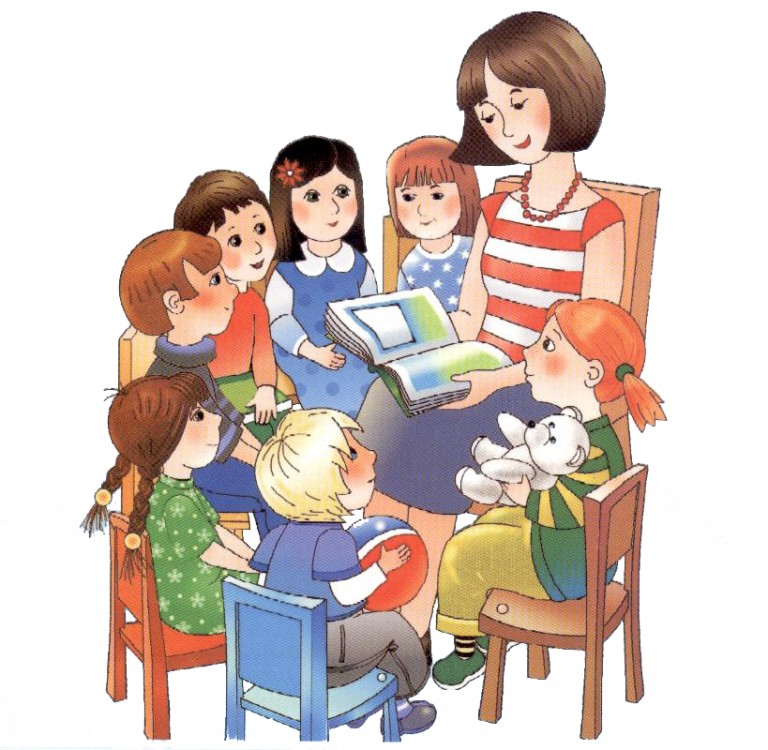 Новосибирск, 2017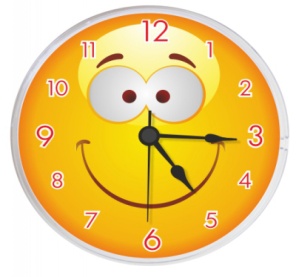 Дата проведения: 19 января 2017 г.Место проведения: МКДОУ д/с № 405ул. Фасадная, 22тел. 341-15-23Регламент работы: 9.30 до 11.30«Приемы педагогической работы по воспитанию у детей навыков правильного произношения звуков, как скучное сделать интересным» - педагоги МКДОУ д/с № 405:  - Жилина Юлия Николаевна, воспитатель в логопедической группе,- Крамаренко Марина Николаевна, учитель-логопед.«Включение ребенка с ОВЗ в дошкольное пространство» - Устинова Екатерина Александровна, воспитатель в логопедической группе МКДОУ д/с № 133.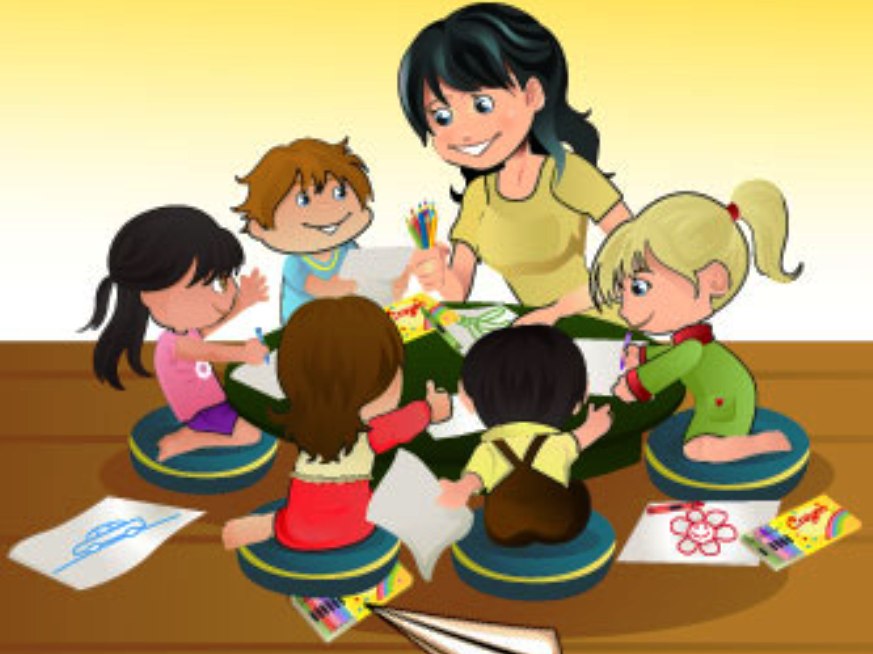 Ответственная:Климова Лариса Юрьевна – методист МКУ ДПО «ГЦРО» Ленинского районаРуководитель РМО воспитателей логопедических групп:Полехина Светлана Михайловна – старший воспитатель МКДОУ д/с № 432«Коррекционная работа в ходе режимных моментов в группе для детей с тяжёлым нарушением речи» - Зенина Татьяна Михайловна, воспитатель в логопедической группе МАДОУ «Детский сад № 369 «Калейдоскоп»«Нетрадиционные методы, способствующие автоматизации звуков в речи старших дошкольников» - Юрина Елена Викторовна, воспитатель в логопедической группе МАДОУ «Детский сад № 369 «Калейдоскоп».- Ответственная:Климова Лариса Юрьевна – методист МКУ ДПО «ГЦРО» Ленинского районаРуководитель РМО воспитателей логопедических групп:Полехина Светлана Михайловна – старший воспитатель МКДОУ д/с № 432«Коррекционная работа в ходе режимных моментов в группе для детей с тяжёлым нарушением речи» - Зенина Татьяна Михайловна, воспитатель в логопедической группе МАДОУ «Детский сад № 369 «Калейдоскоп»«Нетрадиционные методы, способствующие автоматизации звуков в речи старших дошкольников» - Юрина Елена Викторовна, воспитатель в логопедической группе МАДОУ «Детский сад № 369 «Калейдоскоп».- «Приемы педагогической работы по воспитанию у детей навыков правильного произношения звуков, как скучное сделать интересным» - педагоги МКДОУ д/с № 405:  - Жилина Юлия Николаевна, воспитатель в логопедической группе,- Крамаренко Марина Николаевна, учитель-логопед.«Включение ребенка с ОВЗ в дошкольное пространство» - Устинова Екатерина Александровна, воспитатель в логопедической группе МКДОУ д/с № 133.